Associations of Changes in Religiosity and Flourishing During the COVID-19 Pandemic: A Study of Faith Communities in the U.S.[DOI: 10.3389/fpsyg.2022.805785]Supplementary Material 1: Graph of changes in the four dimensions of religiosity from before to during the COVID-19 pandemic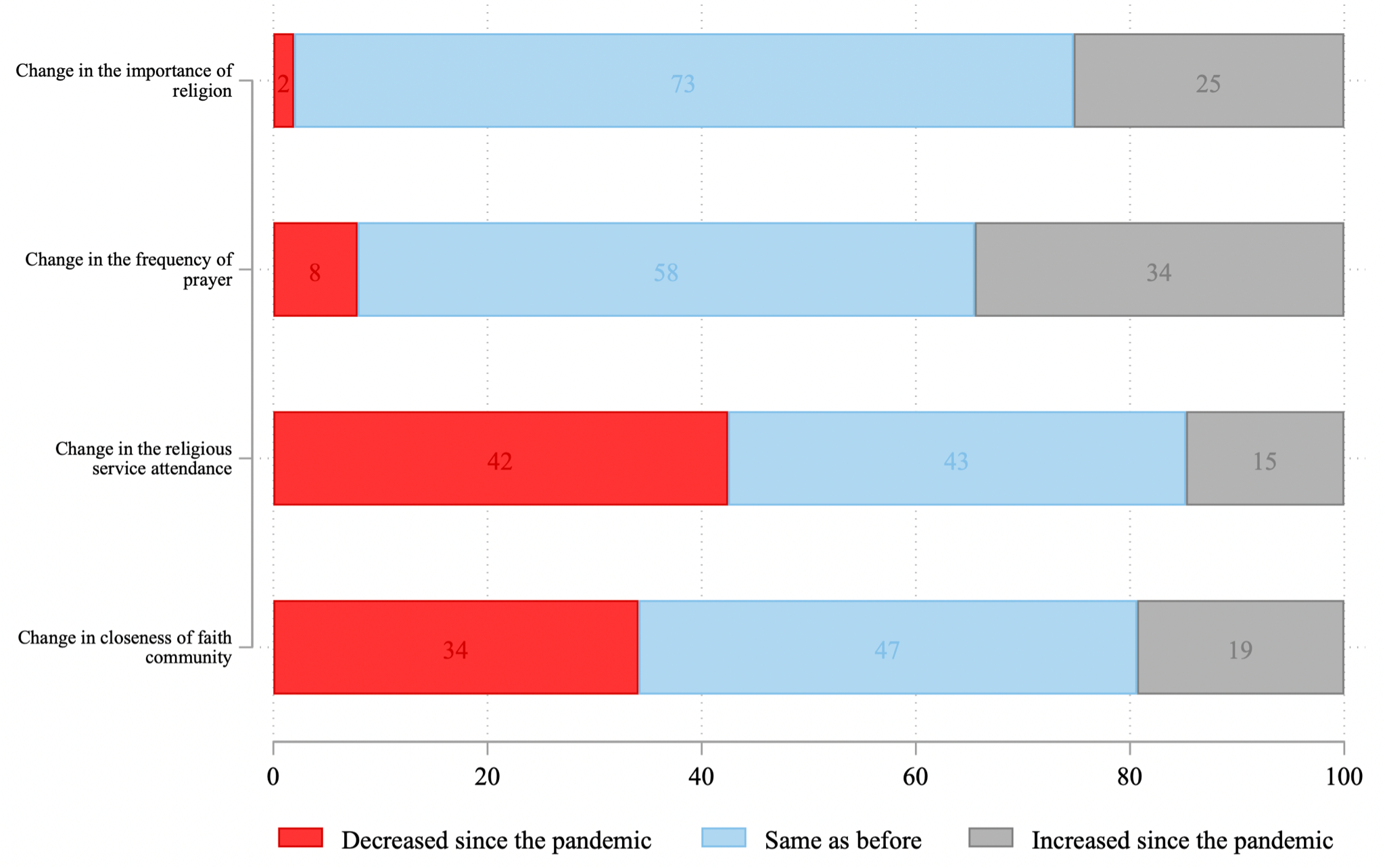 Note: Mental Health in Congregations Study (2020). N=1,480.